Лучшая технологическая карта урока, направленного на формирования (развития) профессиональной ориентации и (или) определения обучающихся с ограниченными возможностями здоровья.Коляда Лилия Фёдоровна irishka-85-21@mail.ruМуниципальной общеобразовательное учреждения«Кыштымская вечерняя школа»Технологическая карта урока биологии  8 класс на тему «Животные»Цель: Дать представление о животных и среды обитания, рассказать о профессии связанной с животными.Задачи: Научить детей определять диких и домашних животных. Формировать бережное отношение к природе животных. Воспитать экологическую культуру.  Должны знать признаки сходства и различия между домашними и дикими животными. Места их обитания, образ жизни и поведения. Названия некоторых наиболее типичных представителей изученных животных, особенно тех, которые широко распространены в местных условиях. Узнавать изученных животных по иллюстрации. Проводить несложный уход за некоторыми домашними животными (птицы, звери, рыбы), имеющимися у детей дома; и рассказывать о своих питомцах (их породах, поведении и повадках).Технологическая карта урока  Учитель: Коляда Лилия Федоровна Предмет: БиологияКласс:	8 (ОВЗ)Тема урок: « Животные и среда обитания»Тип урока: открытие нового знанияЦель урока: дать представление о животных и среды обитания, о профессии ветеринар, повторить и закрепить знания учащихся о животных;Задачи урока:Обучающие: научить детей определять диких и домашних животных.Развивающие: расширить биологический кругозор и формировать правильное отношение к природе Воспитательные: способствовать воспитанию экологической культуры через выполнение заданий на уроке.Результаты обучения:Предметные: узнают и осознают значение животных для человека; научаться сравнивать и различать диких и домашних животных.Метапредметные:Регулятивные: планировать и контролировать свои действия, соблюдать правила поведения на уроке для того, чтобы получить самому хорошие результаты и не мешать успешной работе товарища, развивать умение планировать необходимые действия; контролировать процесс и результат деятельности, адекватно оценивать свои достижения; осознавать возникшие трудности, искать их причину и пути преодоления; воспитание интереса и любви к животным, бережного отношения к ним.Познавательные: общеучебные – осуществлять смысловое чтение; знаково-символические – использовать знаково-символические средства для решения учебных задач; предметные – иметь представление о животных.Коммуникативные:1.слушать других, оформлять свои мысли в устной и письменной речи, участвовать в диалоге ;2.вступать в сотрудничество с учителем и одноклассниками.Личностные: осмысление личного смысла учения, понимать позицию другого.Ход урока№Этап урока и его цельДеятельность учителяДеятельность учащихсяФормируемые УУД1Самоопределение кдеятельности.Цель: создание условий для возникновения у обучающихся внутреннейпотребности включенияв учебную деятельность.Время: 2-3 мин.Приветствие..-Прежде чем начать наш урок проверимвашу готовность. У вас на парте долженлежать   учебник   биологии 8 класс, тетрадь для классной работы. У всех все есть на столе?-Хорошо.Ученики здороваются с учителемКУУД:-планирование  учебногосотрудничества сучителем2Актуализация опорныхзнаний. Пробно действие.Цель:    повторение ранееИзученного материалаОрганизация выполненияОбучающимися пробногодействия.Фиксирование обучающимисяиндивидуальногозатруднения.Время: 5-7минРабота с анаграммой-  Ребята,  давайте взглянем на  экран, там  зашифрованоглавное   слово   урока.   Расшифруйтеанаграмму   и   скажите:   кому   будетпосвящен наш урок?ОЫЖНИЕТВ-  Мы  знаем,  что  животные  делятся  нанесколько групп. Я назову признаки,  авы назовите группу:-  4  лапы,  шерсть,  детенышей  кормятмолоком… это-Приведите примеры зверей.- Есть клюв, 2 лапы, оперенье… это-Приведите примеры птиц.-   Есть   плавники,   чешуя,   живут   вводе…это-Приведите пример рыб.- Животные, у которых 6 ног называются…-Приведите примеры насекомых.На  доске  появляются  названия  группживотныхЗВЕРИ
ПТИЦЫ
РЫБЫ
НАСЕКОМЫЕ-Молодцы   очень   хорошо   вспомнилиживотных.ЖИВОТНЫЕЗвери Приводят примерыПтицыПриводят примерыРыбы Приводят примерыНасекомые Приводят примерыКУУД:- владеют речью-умение с достаточной полнотой и точностью выражать свои мысли.РУУД:-планированиеПУУД:-анализ объектов с целью выделения признаков3Постановка учебной задачи.Цель: места затруднения. Фиксирование во внешней речи, причины затруднения.Формулирование цели урока.Время 5 минутОб этих животных мы говорили на прошлом уроках, а сегодня мы должны определить тему нашего урока. Для этого посмотрите на экран.Разгадайте ребус (в парах). И скажите о каких животных сегодня пойдет речь? 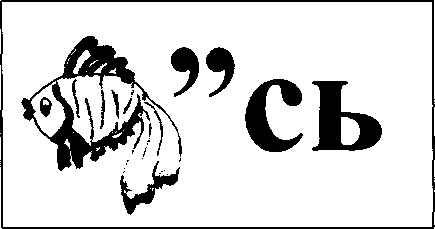 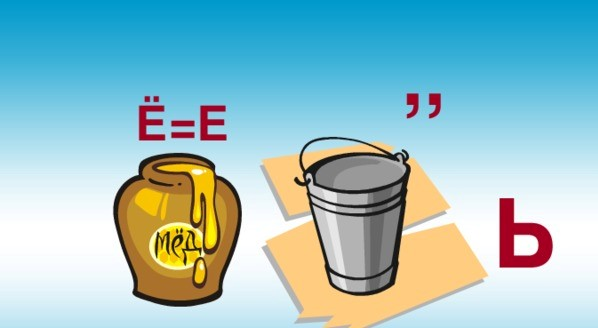 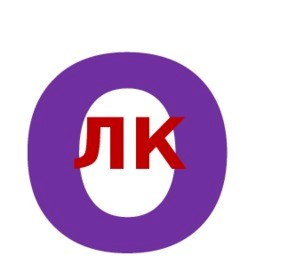 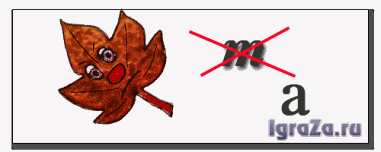 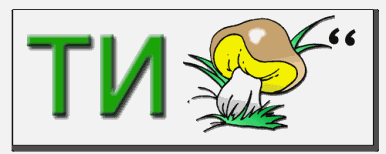 Где живут звери?Чем питаются?Как называют этих зверей?(на слайде появляется изображение)Правильно ребята. Кто догадался о теме нашего урока?Что мы узнаем на уроке?Все верно, в конце урока мы заполним с вами таблицу.(разгадывают ребус в парах)РЫСЬ, МЕДВЕДЬ, ВОЛК, ЛИСА, ТИГРВ лесах, степях.Другими животными(мясом)ХищникиХищные звериИсторию о зверяхРУУД:-целепологаниеЛУУД:-развитие познавательных интересовПУУД:-структурирование знаний4 Открытие нового знания.Цель: составление совместно плана действий. Создание условий для формулирования (открытия) «правила» урока.Время 5-10 мин. Зверь как зебра полосата,Но когтист он и усат.Днём он спит, в ночи рычит,Так, что лес вокруг молчит (ТИГР)Сейчас попробуем разобраться о заполнении таблицы.А нам помогут загадки, о каком животном мы сейчас будем говорить.Кто позабыв тревоги, Спит в своей берлоге?. (медведь)Давайте посмотрим на слайд и послушаем сообщение о медведе.                     МедведьВесит  от 60 до 1000 кг. Длина тела 1,5 – 3 м. Все медведи довольно хорошо лазают, плавают, быстро бегают, могут стоять и проходить короткие расстояния на задних лапах. Походка у медведя шаркающая, Держатся по одиночке, за исключением пар в период ухаживания и самок с молодняком. Также собираются временными группами на кормных местах, — например, на реках во время хода лосося. Охотятся вечером или на рассвете. Медведи всеядны. Однако некоторые виды предпочитают растительную пищу, другие — животную Следующий зверь.Он красивый, как огонь, С чёрными полосками, Очень грозные клыки, Лапы, когти – велики. (тигр)ТигрДостигает в длину  3,5 метра.  Весит 300 кг. Тигр - охотник-одиночка. Метит свою территорию.Тигры сохранились на территории 16 стран — Бангладеш, Бутан, Вьетнам, Индия, Индонезия, Иран, Камбоджа, Китай. Тигры охотятся вечером. Голодный  тигр ест все: оленей, быков, корову, буйволов,  рыбу.  Одним ударом лапы убивают  лошадь.  Пьют много воды,  обитают ближе к водоему, хорошо плавают.  Живут около 20 лет. В сухой траве он притаился, С природой цветом своим слился, Он с детства не стрижётся, Царём зверей зовётся! (лев)Лев Льва  царем зверей. Львы обитают в Африке и Азии. В Африке находится в южной части от пустыни Сахары.Лев  длиной до 3 метров и весит 180 кг. Лев обладает огромной физической мощью.  Одним  ударом лапы он валит с ног зебру.Превосходно  прыгает. В высоту прыгает до 3 метров. Может перепрыгнуть ущелье  11 м.  На охоту  выходят самки. Охотятся на зебр, антилоп, буйволов. Состарившихся и больных  львов прайд не защищает, а изгоняют. Львы живут группами – прайдами ( лев-вожак, несколько львиц с детенышами.)численностью от 4-5 членов до 30-40  штук. Одряхлевший лев тощий и слабый часто становится добычей гиен. Львы  редкие животные, сохранились в национальных парках, зоопарках.Ночью воет он в лесу:“ Я ягнёнка унесу-у-у!” В зайцах тоже знает толк. Злой, голодный серый Волк.            ВолкиЖивут всегда стаей 6-8 животных. Волк обитает в самых разных ландшафтах, но предпочитает степи, полупустыни, тундру, лесостепь, избегая густых лесных массивов Главная черта волчьего характера – «дружелюбие», Длина взрослого волка от кончика носа до хвоста -  2 метра.   Весят они  43-45 кг. Чувствуют запах за 1,5 км. ВыносливыеПробегают за день 65-80 км со скоростью 55-60 км/чСъедают  в один  присест до 6 кг мяса, остальное  прячут  про запас. Волки, обитающие в степях или пустынях, питаются антилопами. Жители лесостепи охотятся на оленей, косуль, кабанов и лосей. Для тундровых хищников основой рациона являются северные олени. Примечательно, что иногда хищники, оказавшись неподалеку от домашнего хозяйства, нападают на скот: лошадей, овец, коров. При отсутствии более крупной добычи занимаются охотой на мелких животных: мышей, зайцев, енотов. Разоряют птичьи гнезда, воруют яйца и птенцов. Вот мы заполнили таблицу, но мы познакомились, лишь малой их частью хищных животных. Давайте немного отдохнем и поиграем в игру.Доктор, но не для детей,А для птиц и для зверей.У него особый дар,Этот врач… Человек этой профессии должен знать животных, как домашних, так и диких. Требования к этой профессии аналогичны профессии врача для нас с вами. Врач должен досконально знать: как устроен человек. Для этого необходимо изучить анатомию и физиологию человека – это базовые предметы. О этих науках мы будем подробно говорить с вами в 9 классе. И так в чем заключается работа ветеринара?Какая польза для общества?Заполняем таблицу.1.Медведь, живет в дремучих лесах (тундра, тайга), питается (ягодами, орехами, лягушками, рыбой, домашний скот)2.Тигр, живет ( Китае, Дальний Восток, Тайланд), питается(олени, быки, рыба)3. Лев, живет (Африка, Азия, в пустыне Сахара), питаются(зубр, антилопа, буйвол)4. Волк, живет(в степях, лесостепях, полупустыни), питаются (косули, кабаны, олени, коровы, мыши)Открыли учебник и идет проверка.Физминутка ВетеринарЛечит животныхЗдоровые животныеПУУД:-поиск и выделение необходимой информации.-анализ объекта с целью выделения признаков.-построение логической цепочки, рассуждение.РУУД:-планирование5Первичное закрепление.Самостоятельная работа  с самопроверкой по образцу.Цель: усвоениеОбучающимися новыхСпособов действий прирешении типовых задач с их проговариванием вовнешней речи (фронтальная,в парах, групповая).Время: 9 мин.Какие вы молодцы.  Заполнили таблицу. Познакомились с врачом для животных.А теперь я предлагаю разделиться на группы.Подписать домашних и хищных животных 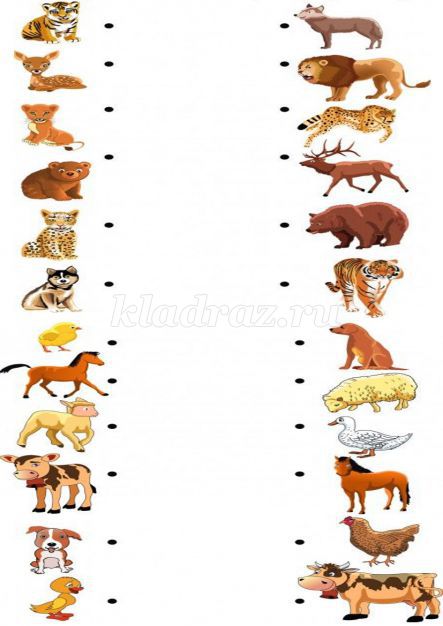 Работа индивидуально.Задание  на индивидуальных  карточках.  Угадайте по описанию,  что это за животное?1. Похожи на темно-серых овчарок, охотятся стаями, обычно  ночью.  Убивают  домашних животных (овец, коз кур), нападает на собак.                 Волк2. Крупный сильный  зверь Он нападает на крупных диких и домашних животных. Может убить корову, оленя, кабана. Но любит  ягоды, лягушек,  яйца птиц .                                                                                                              Бурый медведь3.Обитает в лесах юга Дальнего Востока и в джунглях    Азии.  Ведет одиночных образ жизни. Очень прожорлив. Может  за раз съесть   небольшого оленя. Пью очень много воды. Держатся около воды.  Хорошо плавают.                         Тигр 4.Тело  короткое, плотное, мускулистое.  Шерсть серая с небольшими пятнами. На ушных раковинах кисточки. Питаются лисами, зайцами.     Рысь 5. Обитают в саваннах Африки. Самка очень сильно отличается от  самца. Живут  небольшими  стаями.   На охоту  ходит  самка .  Самец защищает территорию . Охотятся на буйволов, антилоп. На водопой ходят по одному.     ЛевВыполняют работу в группахВыполняют индивидуально работу.Ученики рассказывают по очереди, что это за зверь.КУУД:-владение речью-планирование  учебногосотрудничества с учителемРУУД:-оценка-коррекцияПУУД:-анализ объектов6Включение в систему знания и повторения.Цель: Обучение новому способу действий при выполнении заданий с включением ранее освоенных ЗУНов Время 5 мин Подведем итоги нашего урока.- Продолжите фразы, которые написаны на доске:Дикие животные это животные, которые …….Выполним небольшое задание в рабочей тетради.Откройте стр. 26Задание (найти в тексте где говорится о хищных зверей и подчеркните их)-живут сами по себе, сами заботятся о своих детенышах, строят жилище, добывают корм.Самопроверка по образцуКУД:-владение речьюЛУУД:-развитие познавательных интересов7Рефлексия деятельности.Цель: оценка обучающимися собственной учебной деятельности.Обсуждение и запись домашнего задания.Время 3 мин.Задания : Подготовить устный рассказ  о   любом хищнике  по плануМесто обитания.  Внешний вид. Питание.Способы добычиПодведем итог.О каких животных шла речь на уроке? Что общего у этих животных? Какая профессия связанна с жтвотными? Что хотелось бы ещё узнать? А сейчас поднимите правую ладошку с теми знаниями, что у вас были на начало урока: теперь поднимите левую ладошку с теми знаниями, что вы получили на уроке -соедините их вместе и поблагодарите себя за работу на уроке.Вы замечательно потрудились.Спасибо вам! Урок закончен.Записывают заданияВыполняют заданияПУУД:Рефлексия